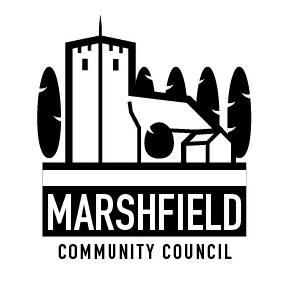                                 Serving the Communities of Castleton and Marshfield            Chairman: Mrs Catherine Grady      Clerk: Mr G C Thomas  4 Kenilworth Road Newport South Wales NP19 8JQ                         Tel: 01633 375812	                        e-mail:marshfieldcommunitycouncil@gmail.comDear CouncillorThe monthly meeting of Marshfield Community Council will be held on TUESDAY 8th December 2020 commencing at 7:30p.m.  Due to the current situation with Coronavirus the Council is permitted to meet using video/audio conferencing and Members will conduct this meeting via Zoom. An invitation to link to this meeting has been emailed to you.Members of public and press are welcome to join the meeting by following the joining instructions below. If required, written representations can be emailed to the Clerk by Monday 7th December, to be brought up under item 3 of the agenda.Yours sincerelyG C ThomasClerkJoin Zoom Meetinghttps://us02web.zoom.us/j/83770240708?pwd=STMrViswQmhRK0UxTkI0QkJiN0IyUT09Meeting ID: 837 7024 0708 - Passcode: 018872One tap mobile+442034815237,,83770240708#,,,,,,0#,,018872# United Kingdom+442034815240,,83770240708#,,,,,,0#,,018872# United KingdomDial by your location+44 203 481 5237 United Kingdom, +44 203 481 5240 United Kingdom, +44 203 901 7895 United Kingdom+44 131 460 1196 United Kingdom, +44 203 051 2874 United KingdomMeeting ID: 837 7024 0708 - Passcode: 018872Find your local number: https://us02web.zoom.us/u/kdk0EJ9aRGAGENDA1ApologiesTimeAllocated1Apologies12Declaration of interests13To meet candidates interested in filling the vacancies for a Councillor and to decide on co-option.104Police Mattersi) To receive a presentation from the Office of the Police & Crime Commissioner for Gwent.ii) Other police matters.10105Time allowed for members of public to speak (In line with Standing Order on Public Participation in Meetings). Please email the Clerk with any matters to be put to the Council by Monday 7th December.156To confirm the minutes of the monthly Council meetings held on 10th November 2020.17Review of actions arising from the monthly Council meeting held on 10th November 2020158To decide on the location and style of benches to fulfil community project 2 - Provide additional bench seats at various locations.109To consider the balance of S106 money offered by Newport City Council towards acceptable leisure projects.1010Financial Matters:a) To approve and accept the 2020/21 audit completed by BDO LLP.b) To approve and adopt the minutes of the Finance & General Purposes Committee held on 3rd December and to consider its recommendation for a budget and precept for 2021/22.c)To receive a request for a donation from Sparkle, Serennu Children’s Centre, Rogerstone.d) To receive a request for a donation towards the cost of litter bin emptying from Marshfield Village Hall Management Committee.e) To consider making an arrangement for poppies on lamp posts for Remembrance Day 2021.f) Purchase of new notice boards.g) Invoices and payments.h) Other financial matters.3011Planning Matters:a) To consider observations to be sent to Newport City Council:MCC 942 - Conex 20/1087Proposal: Single Storey Rear Side Extension and Two Storey Side ExtensionSite: 3 Tynewydd Drive, Castleton, CF3 2SBApplication Type: Full ApplicationMCC 943 - Conex 20/1127Proposal: Two Storey Front ExtensionSite: Craigwood House, Newport Road, Cardiff, CF3 2URApplication Type: Full Application	b) To receive a letter from Asbri Planning and Development Consultants regarding a pre-planning application consultation for a Proposed Solar Development and Associated Works - Land to the west of the River Ebbw, Newport.b) Other planning matters.12Correspondence513Communication:i) To agree items to be included in the monthly communication to residents in the Marshfield Mail and any posts required to the Community Council website. 514Any other business.5The next Council meeting is scheduled for Tuesday 12th January 2021